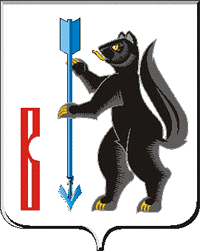 АДМИНИСТРАЦИЯГОРОДСКОГО ОКРУГА ВЕРХОТУРСКИЙПОСТАНОВЛЕНИЕот 25.06.2018г. № 545г. Верхотурье О внесении изменений в состав наблюдательного советаМуниципального автономного дошкольного образовательного  учреждения «Детский сад № 3»В соответствии с Федеральным законом от 03 ноября 2006 года №174-ФЗ «Об автономных учреждениях», постановлением Администрации городского округа Верхотурский от 10.08.2017 № 630 «О внесении изменений в постановление Администрации городского округа Верхотурский от 29.06.2016 № 539 «О создание наблюдательного совета Муниципального автономного дошкольного учреждения «Детский сад № 3», руководствуясь Уставом городского округа Верхотурский:ПОСТАНОВЛЯЮ:1.Утвердить состав наблюдательного совета Муниципального автономного дошкольного образовательного учреждения «Детский сад № 3» в новом составе (прилагается).2.Признать утратившим силу постановление Администрации городского округа Верхотурский от 10.08.2017 № 630 «О внесении изменений в постановление Администрации городского округа Верхотурский от 29.06.2016 № 539 «О создание наблюдательного совета Муниципального автономного дошкольного учреждения «Детский сад № 3».3.Опубликовать настоящее постановление в информационном бюллетене «Верхотурская неделя» и разместить на официальном сайте городского округа Верхотурский.4.Контроль исполнения настоящего постановления возложить на заместителя главы Администрации городского округа Верхотурский по социальным вопросам, Бердникову Н.Ю.Главагородского округа Верхотурский                                                        А.Г. ЛихановСостав наблюдательного совета Муниципального автономногодошкольного учреждения «Детский сад № 3»УТВЕРЖДЁН:постановлением Администрациигородского округа Верхотурскийот 25.06.2018г. № 545«О внесении изменений в состав  наблюдательного совета Муниципальногоавтономного дошкольного образовательного учреждения «Детский сад № 3»Лумпова Оксана ДамировнаЛумпова Елена СергеевнаКомарницкийИгорь АнатольевичСухареваНина СергеевнаРепицына Оксана ИвановнаПоповаЮлия АндреевнаОтрадновДенис Сергеевич-  методист по дошкольному образованию Управления образования Администрации городского округа Верхотурский;- председатель комитета по управлению муниципальным имуществом Администрации городского округа Верхотурский;- председатель Думы городского округа Верхотурский (по согласованию);- воспитатель муниципального автономного дошкольного образовательного учреждения «Детский сад № 3»;- воспитатель муниципального автономного дошкольного образовательного учреждения «Детский сад № 3»;- представитель родительского комитета, экономист «Урал ТЭК» (по согласованию);- представитель родительского комитета, учитель физики муниципального автономного общеобразовательного учреждения «ООШ № 2» (по согласованию)